CURSO DE ENGENHARIA DE SOFTWARE* As VERIFICAÇÕES DE APRENDIZAGEM podem ser aplicadas de forma presencial ou virtual, bem como ter suas datas alteradas a depender do quadro epidemiológico da pandemia da COVID19. Anápolis, 07 de fevereiro de 2022.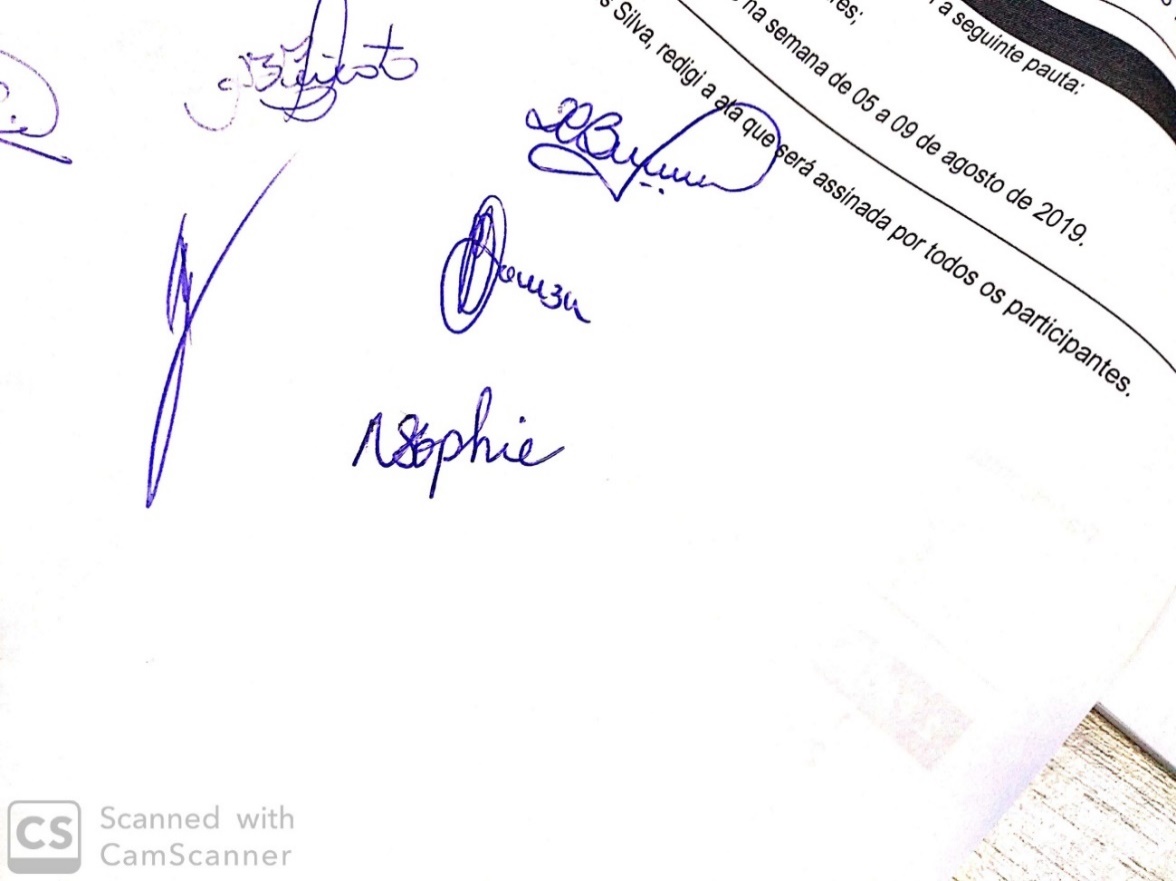 Profa. M.e Natasha Sophie PereiraCOORDENADOR (A) DO CURSO DE ENGENHARIA DE SOFTWARE DA UniEVANGÉLICA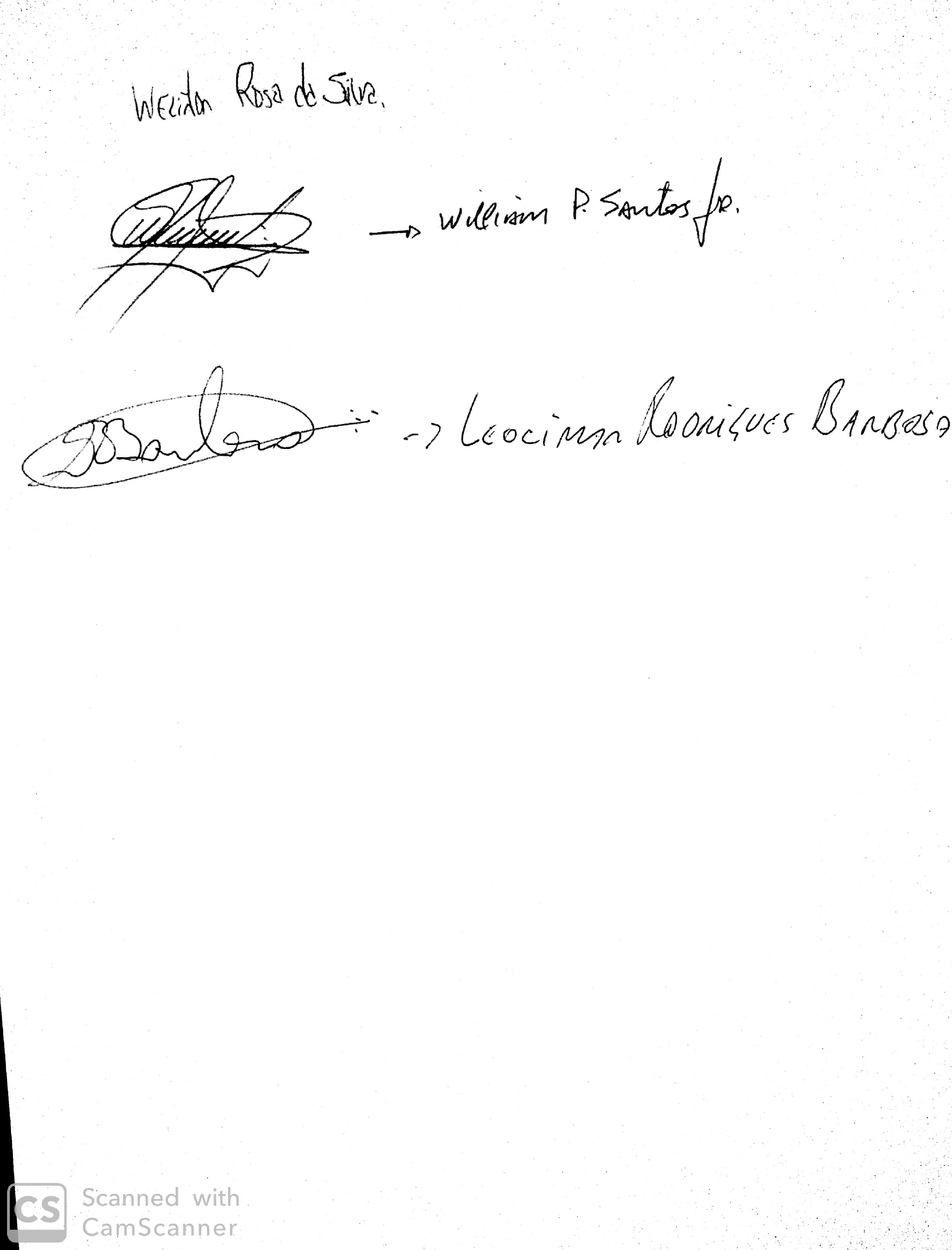 Prof. M.e William Pereira dos Santos JúniorCOORDENADOR(A) PEDAGÓGICO(A) DO CURSO DE ENGENHARIA DE SOFTWARE DA UniEVANGÉLICA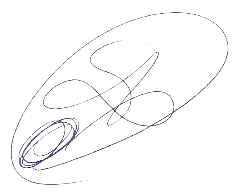 Prof. M.e Henrique Valle de LimaPROFESSOR(A) RESPONSÁVEL PELA DISCIPLINA1. CARACTERIZAÇÃO DA DISCIPLINA1. CARACTERIZAÇÃO DA DISCIPLINANome da Disciplina: Sistemas DistribuídosAno/semestre: 2022/1Código da Disciplina: 10181Período: 5ºCarga Horária Total: 80h/aCarga Horária Teórica: 60h/aCarga Horária Prática: 20h/aCarga Horária On-line: 00h/aPré-Requisito: Não se AplicaCo-Requisito: Não se Aplica2. PROFESSOR(ES)Henrique Valle de Lima, M.e3. EMENTACaracterização de sistemas distribuídos. Arquitetura de Aplicações distribuídas. Sistemas de objetos distribuídos. Serviços de nomes. Comunicação assíncrona. Arquiteturas orientadas a serviços. Comunicação e sincronização em sistemas distribuídos. Protocolos. Sistemas operacionais distribuídos e de rede.4. OBJETIVO GERALEntender as possíveis formas de estruturação de um sistema distribuído, estudando os aspectos relacionados com a construção de aplicações desse tipo de sistema.5. OBJETIVOS ESPECÍFICOS5. OBJETIVOS ESPECÍFICOSUnidadesObjetivos EspecíficosCaracterização de sistemas distribuídosCompreender as características que definem um sistema ou aplicação distribuídaSistemas de objetos distribuídosCompreender as principais transparências que mapeiam a construção de middlewaresArquitetura de Aplicações distribuídasCompreender as principais soluções arquiteturais para estas transparênciasArquiteturas orientadas a serviçosConstruir sistemas distribuídos a partir de infraestruturas de softwares já existentes ou ser capaz de reproduzir, em software, soluções específicas para alguns problemas já apresentados em sala de aula6. HABILIDADES E COMPETÊNCIASO curso de Bacharelado em Engenharia de Software deverá possibilitar uma formação profissional que revele as habilidades e competências nos âmbitos Pessoal, Interpessoal e Técnico.Habilidades e Competências Pessoais:Desenvolver o pensamento sistêmico.Desenvolver o auto aprendizado.Identificar novas oportunidades de negócios e desenvolver soluções inovadoras.Habilidades e Competências Técnicas:Conhecer hardware e sistemas de comunicações, bem como suas interações;Investigar, compreender e estruturar as características de domínios de aplicação em diversos contextos, inclusive o de sistemas embarcados;Analisar e selecionar tecnologias adequadas para a construção de softwares;Integrar sistemas;Conceber, aplicar e validar princípios, padrões e boas práticas no desenvolvimento de software;Analisar e criar modelos relacionados ao desenvolvimento de sistemas;7. CONTEÚDO PROGRAMÁTICO7. CONTEÚDO PROGRAMÁTICO7. CONTEÚDO PROGRAMÁTICO7. CONTEÚDO PROGRAMÁTICO7. CONTEÚDO PROGRAMÁTICO7. CONTEÚDO PROGRAMÁTICOSemanaDataConteúdoEstratégia de ensino-aprendizagemAulaTeórica/PráticaLocal108/02/2022- Apresentação do Plano de Ensino- Introdução aos Sistemas Distribuídos- Aula expositiva- Atividade pós-aulaTeórica- Sala de Aula- Ambiente Virtual de Aprendizagem215/02/2022- Conceitos de Sistemas Distribuídos- Aula expositiva- Atividade pós-aulaTeórica- Sala de Aula- Ambiente Virtual de Aprendizagem322/02/2022- Conceitos de Sistemas Distribuídos- Aula expositiva- Atividade pós-aulaTeórica- Sala de Aula- Ambiente Virtual de Aprendizagem408/03/2022- Tipos de Sistemas Distribuídos- Aula expositiva- Atividade pós-aulaTeórica- Sala de Aula- Ambiente Virtual de Aprendizagem515/03/2022- Tipos de Sistemas Distribuídos- Leitura de referência bibliográfica- Aula expositiva- Atividade pós-aulaTeórica- Sala de Aula- Ambiente Virtual de Aprendizagem622/03/2022- Tipos de Sistemas Distribuídos- Leitura de referência bibliográfica- Aula expositiva- Atividade pós-aulaTeórica- Sala de Aula- Ambiente Virtual de Aprendizagem729/03/2022- Processos e Threads- Leitura de referência bibliográfica- Aula expositiva- Atividade pós-aula- Atividade prática laboratorialTeórica e Prática- Laboratório de Informática- Ambiente Virtual de Aprendizagem805/04/2022- Processos e Threads- 1ª V.A.- Aula expositiva- Verificação de aprendizagemTeórica- Sala de Aula- Ambiente Virtual de Aprendizagem912/04/2022- Devolutiva qualificada da 1ª V.A.- Comunicação em Sistemas Distribuídos- Leitura de referência bibliográfica- Aula expositiva- Atividade pós-aula- Atividade prática laboratorialTeórica e Prática- Laboratório de Informática- Ambiente Virtual de Aprendizagem1019/04/2022- Comunicação em Sistemas Distribuídos- Leitura de referência bibliográfica- Aula expositiva- Atividade pós-aula- Atividade prática laboratorialTeórica e Prática- Laboratório de Informática- Ambiente Virtual de Aprendizagem1126/04/2022- Sincronização em Sistemas Distribuídos- Leitura de referência bibliográfica- Aula expositiva- Atividade pós-aula- Atividade prática laboratorialTeórica e Prática- Laboratório de Informática- Ambiente Virtual de Aprendizagem1203/05/2022- Sincronização em Sistemas Distribuídos- Leitura de referência bibliográfica- Aula expositiva- Atividade pós-aula- Atividade prática laboratorialTeórica e Prática- Laboratório de Informática- Ambiente Virtual de Aprendizagem1310/05/2022- Consistência e Replicação em Sistemas Distribuídos- Leitura de referência bibliográfica- Aula expositiva- Atividade pós-aula- Atividade prática laboratorialTeórica e Prática- Laboratório de Informática- Ambiente Virtual de Aprendizagem1417/05/2022- Consistência e Replicação em Sistemas Distribuídos- 2ª V.A.- Aula expositiva- Verificação de aprendizagemTeórica- Sala de Aula- Ambiente Virtual de Aprendizagem1524/05/2022- Devolutiva qualificada da 2ª V.A.- Conceitos P2P- Aula expositiva- Atividade pós-aulaTeórica- Sala de Aula- Ambiente Virtual de Aprendizagem1631/05/2022- Conceitos P2P- Leitura de referência bibliográfica- Aula expositiva- Atividade pós-aula- Atividade prática laboratorialTeórica e Prática- Laboratório de Informática- Ambiente Virtual de Aprendizagem1707/06/2022- Segurança em Sistemas Distribuídos- Leitura de referência bibliográfica- Aula expositiva- Atividade pós-aula- Atividade prática laboratorialTeórica e Prática- Laboratório de Informática- Ambiente Virtual de Aprendizagem1814/06/2022- Introdução ao Mininet- Leitura de referência bibliográfica- Aula expositiva- Atividade pós-aulaTeórica- Sala de Aula- Ambiente Virtual de Aprendizagem1921/06/2022- Mininet - Implementação- Atividade prática laboratorialPrática- Laboratório de Informática2028/06/2022- Mininet- 3ª V.A.- Encerramento da Disciplina- Atividade prática laboratorial- Verificação de aprendizagemTeóricaLaboratório de Informática8. PROCEDIMENTOS DIDÁTICOSAtividade avaliativa, aula expositiva dialogada, retomada de conteúdo, problematização, mapa conceitual, seminário, trabalho em grupo e Tecnologias da Informação e Comunicação – vídeos, mapa mental, AVA – plataforma Moodle com Vídeo do YouTubeRecursos de Acessibilidade disponíveis aos acadêmicos O curso assegura acessibilidade metodológica, digital, comunicacional, atitudinal, instrumental e arquitetônica, garantindo autonomia plena do discente.9. ATIVIDADE INTEGRATIVA A interdisciplinaridade no curso de Engenharia de Software é construída com o amparo das disciplinas de Projeto Interdisciplinar. Estas promovem a associação entre os diferentes conteúdos, habilidades e cenários em projetos que favoreçam a construção do conhecimento científico, tecnológico e de prática profissional aliado à autoaprendizagem, proatividade, resolução conjunta de problemas, trabalho em equipe, reflexividade, entre outros.A proposta de cada disciplina de Projeto Interdisciplinar é variável, mas, obrigatoriamente, deve evoluir em uma constante de maturidade pessoal, interpessoal, científica e prática. Para o desenvolvimento dos projetos interdisciplinares o aluno percorre três momentos: ensino – por meio do diálogo entre as áreas de conhecimento; pesquisa - seguindo os rigores metodológicos necessários à construção do conhecimento científico e de extensão – oportunizando o compartilhamento dos projetos desenvolvidos para o público interno e externo.Em função disto, as atividades de cada Projeto estão detalhadas em Plano de Ensino próprio.10. PROCESSO AVALIATIVO DA APRENDIZAGEM1ª Verificação de aprendizagem (V. A.) – valor 0 a100 pontosAvaliação teórica com valor 50 pontos, contemplando questões relacionadas ao componente específico e de formação geral.Avaliações processuais totalizam 50 pontos distribuídos da seguinte forma: Questionário pós-aula síncrona – 0 a 12 pontos.  (0 a 2 pontos cada)Trabalho prático em equipe – 0 a 38 pontos.A média da 1ª V. A. será a somatória da nota obtida na avaliação teórica (50 pontos) e as notas obtidas nas avaliações processuais (50 pontos). (a devolutiva será realizada conforme Cronograma).2ª Verificação de aprendizagem (V. A.) – valor 0 a 100 pontosAvaliação teórica com valor 50 pontos, contemplando questões relacionadas ao componente específico e de formação geral.Avaliações processuais totalizam 50 pontos distribuídos da seguinte forma: Questionário pós-aula síncrona – 0 a 12 pontos.  (0 a 2 pontos cada)Trabalho prático em equipe – 0 a 38 pontos.A média da 2ª V. A. será a somatória da nota obtida na avaliação teórica (50 pontos) e as notas obtidas nas avaliações processuais (50 pontos). (a devolutiva será realizada conforme Cronograma).3ª Verificação de aprendizagem (V. A.) – valor 0 a 100 pontosAvaliação teórica com valor 50 pontos, contemplando questões relacionadas ao componente específico e de formação geral.Avaliações processuais totalizam 50 pontos distribuídos da seguinte forma: Questionário pós-aula síncrona – 0 a 8 pontos.  (0 a 2 pontos cada)Trabalho prático em equipe – 0 a 12 pontos.SITES – 0 a 30 pontos.Trabalho prático complementar – 0 a 30 pontos (Alunos que não fazem SITES)A média da 3ª V. A. será a somatória da nota obtida na avaliação teórica (50 pontos) e as notas obtidas nas avaliações processuais (50 pontos). (a devolutiva será realizada conforme Cronograma).ORIENTAÇÕES ACADÊMICASNas três VAs – O pedido para avaliação substitutiva tem o prazo de 3 (três) dias úteis a contar da data de cada avaliação com apresentação de documentação comprobatória (§ 1º e § 2º do art. 39 do Regimento Geral do Centro Universitário UniEVANGÉLICA). A solicitação deverá ser feita através do Sistema Acadêmico Lyceum obrigatoriamente.Nas três VAs – O pedido para Revisão de nota tem o prazo de 3 (três) dias úteis a contar da data da publicação, no Sistema Acadêmico Lyceum, do resultado de cada avaliação. (Art. 40 do Regimento Geral do Centro Universitário UniEVANGÉLICA).Atribui-se nota zero ao aluno que deixar de submeter-se às verificações de aprendizagem nas datas designadas, bem como ao que nela se utilizar de meio fraudulento. (Capítulo V Art. 39 do Regimento Geral do Centro Universitário UniEVANGÉLICA)Participação em eventos científicos:Portaria – Frequência e nota dos alunos que apresentarem trabalhos em eventos científicos Seguir as orientações presentes na Portaria Nº 01, de 7 de fevereiro de 2019, dos Bacharelados em Computação, que dispõe sobre os procedimentos de justificativa de ausência para alunos que apresentarem trabalhos em eventos científicos.Condição de aprovação Considera-se para aprovação do (a) acadêmico (a) na disciplina, frequência mínima igual ou superior a 75% da carga horária e nota igual ou superior a sessenta (60) obtida com a média aritmética simples das três verificações de aprendizagem.11. BIBLIOGRAFIABásica:COULOURIS, George, DOLLIMORE, Jean, KINDBERG, Tim. Sistemas distribuídos: Conceitos e Projeto. 5ª edição, Bookman, 2013.TANEMBAUM, Andrew; STEEN, Maarten Van. Sistemas Distribuídos Princípios e paradigmas. Pearson Books. 2ª edição, Prentice Hall, 2007.TANENBAUM, A. Redes de Computadores. Tradução de Vanderberg D. de Souza. Revisão Técnica Edgard Jamohour. 4ed. Rio de janeiro: Campus, 2003.Complementar:CASANOVA, Marco Antonio; MOURA, Arnaldo Vieira. 	Princípios de sistemas de gerência de bancos de dados distribuídos. Rio de Janeiro, 1999.TANENBAUM, Andrew S. Distributed operating systems. Pretice Hall, 1995.ANDREWS, Gregory R. Foundations of multithreaded, parallel, and distributed programming. Addison-Wesley, 2000.DEITEL, H. M. DEITEL, P. J.. JAVA: Como Programar. 6ª ed. Prentice Hall; 2005. 1110 p.SILBERSCHATZ A. et al. Sistemas Operacionais com Java. 7 ª  edição Campus, 2008.